Филиал  муниципального автономного общеобразовательного учреждения«Прииртышская средняя общеобразовательная школа»- «Верхнеаремзянская средняя общеобразовательная школа им. Д.И.Менделеева»РАБОЧАЯ ПРОГРАММАпо предмету «Письмо и развитие речи»для обучающихся по адаптированной основной общеобразовательной программе ОООдля детей с умственной отсталостью (интеллектуальными нарушениями)8 классана 2019-2020 учебный годСоставитель программы: Горюнова Людмила Вячеславовна,учитель русского языка и литературы первой квалификационной категорииС.Верхние Аремзяны2019 годРабочая программа по предмету «Письмо и развитие речи» в 8 классе составлена на основе Федерального Закона «Об образовании в РФ» (№273 от 29.12.2012г.);Постановления Главного государственного санитарного врача РФ от 29.12.2010 № 189 «Об утверждении СанПиН 2.4.2.2821-10 «Санитарно-эпидемиологические требования к условиям и организации обучения в общеобразовательных учреждениях» (в ред. изменений № 1, утв. Постановлением Главного государственного санитарного врача РФ от 29.06.2011 № 85, изменений № 2, утв. Постановлением Главного государственного санитарного врача РФ от 25.12.2013 № 72, изменений № 3, утв. Постановлением Главного государственного санитарного врача РФ от 24.11.2015 № 81);Постановления  Главного государственного санитарного врача РФ от 10.07.2015 г. № 26 «Об  утверждении  СанПиН 2.4.2.3286-15 «Санитарно-эпидемиологические требования к условиям  и организации обучения и воспитания в организациях, осуществляющих образовательную деятельность по адаптированным основным общеобразовательным программам для обучающихся с ограниченными возможностями здоровья»;письма Минобразования РФ от 16.04.2001 N 29/1524-6 "О Концепции интегрированного обучения лиц с ограниченными возможностями здоровья (со специальными образовательными потребностями)"; Программы специальных (коррекционных) общеобразовательных учреждений VIII вида 5 – 9 классы в двух сборниках; под ред. Воронковой В.В: Сб.1. – М.: Гуманит. изд.центр ВЛАДОС, 2013г.; учебника«Русский язык» для 8 класса специальных (коррекционных) образовательных учреждений 8 вида. / Сост. Г. Галунчикова, Э.В. Якубовская. Допущено Министерством образования РФ, М.: Просвещение, 2016 г.     В  учебном плане филиала МАОУ «Прииртышская СОШ»-«Верхнеаремзянская СОШ им. Д.И.Менделеева» на изучение письма и развития речи в           8 классе отводится 102 часа в год (3 часа в неделю).Основные требования к знаниям и умениям учащихся по предмету «Письмо и развитие речи    Учащиеся должны знать: части речи; наиболее распространенные правила правописания слов.     Учащиеся должны уметь: писать под диктовку текст с соблюдением знаков препинания в конце предложения; разбирать слова по составу, образовывать слова с помощью приставок и суффиксов; различать части речи; строить простое распространенное предложение, простое предложение с однородными членами, сложное предложение; писать изложение и сочинение; оформлять деловые бумаги; пользоваться школьным орфографическим словарем.Содержание предмета «Письмо и развитие речи» ПовторениеПростое и сложное предложения. Подлежащее и сказуемое в простом и сложном предложениях. Простое предложение с однородными членами. Сложное предложение с союзами и, а, но и без союзов.СловоСостав слова. Однокоренные слова; подбор однокоренных слов, относящихся к различным частям речи, разбор их по составу.Единообразное написание звонких и глухих согласных, ударных и безударных гласных в корнях слов.Образование слов с помощью приставок и суффиксов.Правописание приставок с о и а (от-, до-, по-, про-, за- , на-), приставка пере-, единообразное написание приставок на согласные вне зависимости от произношения (с-, в-, над-, под-, от-).Сложные слова. Образование сложных слов с соединительными гласными и без соединительных гласных.Имя существительное. Основные грамматические категории имени существительного. Склонение имен существительных.Правописание падежных окончаний существительных единственного и множественного числа. Несклоняемые существительные.Имя прилагательное. Согласование имени прилагательного с именем существительным в роде, числе и падеже. Правописание падежных окончаний имен прилагательных в единственном и множественном числе. Имена прилагательные на -ий, -ья, -ье, их склонение и правописание.Личные местоимения. Лицо и число местоимений. Склонение местоимений. Правописание личных местоимений.Род местоимений 3-го лица единственного числа.Глагол. Значение глагола.Неопределенная форма глагола на -ть, -чь, -ти.Изменение глаголов по временам. Изменение глаголов по лицам.Изменение глаголов в настоящем и будущем времени по лицам и числам (спряжение). Различение окончаний глаголов I и II спряжения (на материале наиболее употребительных слов).Правописание безударных личных окончаний глаголов I и II спряжения.Правописание личных окончаний глаголов I и II спряжения, глаголов с -ться и -тся.Изменение глаголов в прошедшем времени по родам и числам.     ПредложениеПростое предложение. Предложения распространенные и нераспространенные. Главные и второстепенные члены предложений. Простое предложение с однородными членами. Знаки препинания при однородных членах.Обращение. Знаки препинания при обращении.Виды предложений по интонации. Знаки препинания в конце предложений.Сложное предложение. Сложные предложения с союзами и, а, но и без союзов.Сравнение простых предложений с однородными членами, соединенными союзами и, а, но со сложными предложениями с теми же союзами.Сложные предложения со словами который, когда, где, что, чтобы, потому что. Постановка знаков препинания перед этими словами.Повторение пройденного за годСвязная речьРабота с деформированным текстом.Изложения (с изменением лица и времени).Сочинения по картине с дополнением предшествующих или последующих событий.Продолжение рассказа по данному началу.Составление рассказа по опорным словам.Сочинение по личным наблюдениям, на основе экскурсий, практической деятельности, имеющихся знаний. Деловое письмо: заметка в стенгазету (об участии в общешкольных мероприятиях, о производственной практике, о выборе профессии и др.), заявление (о приеме на работу, об увольнении с работы, о материальной помощи и др.), автобиография, анкета, доверенность, распискаТематическое планирование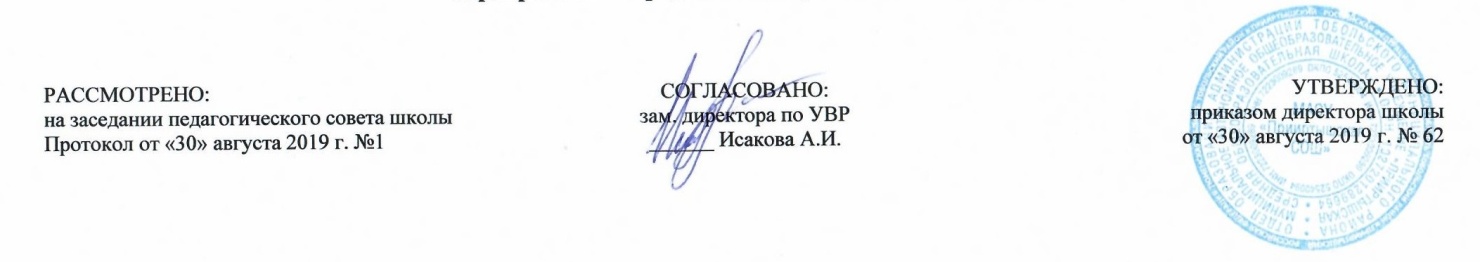 № разделаНаименование раздела, темы уроков Кол-во часов№ разделаНаименование раздела, темы уроков Кол-во часов№ разделаНаименование раздела, темы уроков Кол-во часов1Повторение3Предложение. Простые и сложные предложения. Подлежащее и сказуемое в простом и сложном предложении.1Сложные предложения с союзами И, А, НО и без них.1Предложение с однородными членами.12Состав слова14Однокоренные слова. Части слова.1 Однокоренные слова. Части слова.1Правописание гласных и согласных в корне слова.1Вводный контрольный диктант по изученным темам в 7 классе.1Единообразное написание гласных и согласных в корнях слов. Способ проверки гласных и согласных в корне слова.1Гласные и согласные в приставках. Образование слов с помощью приставок.1Различение приставок и предлогов. Правописание гласных и согласных в приставке и в корне.1Р.Р. Деловое письмо. Объяснительная записка.1Образование сложных слов с соединительными гласными.1Образование сложных слов без соединительных гласных.1Обобщающий урок по теме «Состав слова»1Проверочный диктант1по теме  «Состав слова. Орфограммы корня слова» с грамматическим заданием.1Работа над ошибками. Повторение правил орфографии.1 3Имя существительное12Имя существительное как часть речи. Основные грамматические категории имени  существительного.1Правописание собственных имен существительных.1Существительные единственного числа с шипящей на конце слова.1Три склонения имён существительных.1Правописание безударных падежных окончаний имен существительных единственного числа1Правописание падежных окончаний имен существительных во множественном числе1Правописание существительных множественного числа в родительном падеже с шипящей на конце.1Несклоняемые  именами существительные.1Обобщающий урок по теме «Имя существительное»1Р.Р. Деловое письмо. Автобиография. Анкета.1Контрольный диктант по теме «Имя существительное»1Работа над ошибками. Повторение правил орфографии1 4Имя прилагательное13Согласование имени прилагательного  с именем существительными в роде, числе, падеже.1Роль прилагательных в речи.1Родовые окончания прилагательных.1Согласование прилагательных с существительными в падеже. Способы проверки безударных окончаний имён прилагательных.1Имена прилагательные на –ий, -ья. -ье1Склонение прилагательных мужского и среднего рода на – ий, ье.1Склонение прилагательных женского рода на –ья.1Склонение прилагательных во множественном числе на –ьи.1Правописание падежных окончаний имён прилагательных на ий, -ья, -ье, -ьи.1Упражнения в правописании безударных гласных в разных частях слова.1Обобщение по теме «Имя прилагательное».1Проверочный диктант по теме «Имя прилагательное» с грамматическим заданием.1Работа над ошибками. Повторение правил орфографии.1 5Личные местоимения9Местоимение как часть речи. Лицо и число местоимений. Значение в речи.1Род местоимений 3 лица единственного числа.1Склонение местоимений 1,2, 3 лица.1Правописание личных местоимений с предлогами.1Правописание личных местоимений  3-го лица с предлогами.1Р.Р. Деловое письмо. Заявление  о приеме на работу.1Обобщающий урок по теме «Личные местоимения»1Проверочный диктант «Правописание безударных окончаний существительных и прилагательных. Личные местоимения».1Работа над ошибками. Повторение правил орфографии.16Глагол27Глагол как часть речи. Роль глагола в речи.1Группы глаголов по их значению (глаголы речи, чувства, движения, звучания, труда) и их использование в речи.1Неопределенная форма глагола на –ть, -ти, -чь1Мягкий знак после шипящих на конце глаголов неопределённой формы.1Изменение глаголов по временам.1Изменение глаголов в прошедшем времени по родам и числам.1Р.Р. Деловое письмо. Доверенность, расписка.1Правописание не с глаголами.1Изменение глаголов настоящего и будущего времени по лицам и числам.1Правописание глаголов 2 и  3лица единственного и множественного числа1Различение глаголов на  на -ТСЯ, -ТЬСЯ. Правописание  глаголов с –тся, -ться.1Изменение глаголов в настоящем и будущем времени по лицам и числам. Понятие о спряжении.1Понятие о глаголах I и IIспряжения.1Различие окончаний глаголов I иII спряжения.1Р.Р. Сочинение-описание «Летнее утро» по иллюстрации, данному началу и опорным словосочетаниям.1Ударные и безударные личные окончания глаголов.1Различие безударных личных окончаний  глаголов I и II спряжений.1Правописание безударных окончаний глаголов 1-го лица множественного единственного и числа I и IIспряжения.1Правописание безударных окончаний глаголов 2-го лица множественного числа I и IIспряжения.1Правописание безударных окончаний глаголов 3-го лица единственного числа I и IIспряжения.1Правописание безударных окончаний глаголов 3-го лица единственного и множественного числа I и IIспряжения.1Правописание безударных личных окончаний глаголов I и IIспряжения.1Р.Р.  Сочинение по личным наблюдениям, на основе имеющихся знаний «Моя малая Родина»1Правописание безударных окончаний существительных, прилагательных, личных окончаний глаголов.1Обобщающий урок по теме «Глагол»1Контрольный диктант «Глагол».1Работа над ошибками. Повторение правил орфографи.17Предложение15Простое предложение нераспространенное и распространенное.1Главные и второстепенные члены предложения. Связь слов в предложении.1Простое предложение с однородными членами и запятая при однородных членах.1Главные и второстепенные члены предложения в качестве однородных.1Распространение и нераспространенные и распространенные однородные члены предложения.1Знаки препинания при однородных членах без союзов, с союзами а, но, одиночным и повторяющимся союзом и.1Обращение в предложении и знаки препинания при обращении.1Знаки препинания в конце предложения. Восклицательные и вопросительные предложения.1Сложные предложения с союзами И, А, НО и без союзов.1Распространение сложных предложений.1Сравнение простых предложений с однородными членами со сложными предложениями.1Сложные предложения со словами который, когда, где, что, чтобы, потому что. Постановка знаков препинания перед этими словами.1Упражнения в постановке знаков препинания в сложных предложениях.1Р.Р. Изложение «Вечный свет подвига» по данному плану и опорным словам.1Обобщение по теме «Предложение»1 8Повторение9Орфограммы разных частей слова.1Простые и сложные предложения. Знаки препинания при однородных членах, обращениях, в сложном предложении.1Контрольный диктант за год.1Работа над ошибками. Повторение правил орфографии.1Орфограммы разных частей слова.2Восстановление деформированных сложных предложений.2Распространение сложных предложений.1